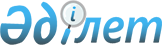 О внесении изменений в решение Алгинского районного маслихата от 4 января 2019 года № 231 "Об утверждении бюджета Маржанбулакского сельского округа на 2019-2021 годы"Решение Алгинского районного маслихата Актюбинской области от 18 декабря 2019 года № 319. Зарегистрировано Департаментом юстиции Актюбинской области 24 декабря 2019 года № 6591
      В соответствии со статьями 9-1, 109-1 Бюджетного кодекса Республики Казахстан от 4 декабря 2008 года, статьей 6 Закона Республики Казахстан от 23 января 2001 года "О местном государственном управлении и самоуправлении в Республике Казахстан", Алгинский районный маслихат РЕШИЛ:
      1. Внести в решение Алгинского районного маслихата от 4 января 2019 года № 231 "Об утверждении бюджета Маржанбулакского сельского округа на 2019-2021 годы" (зарегистрированное в Реестре государственной регистрации нормативных правовых актов № 3-3-197, опубликованное 24 января 2019 года в эталонном контрольном банке нормативных правовых актов Республики Казахстан в электронном виде) следующие изменения:
      в пункте 1:
      в подпункте 1): 
      доходы - цифры "57 634" заменить цифрами "57 630,1";
      в том числе: 
      поступления трансфертов - цифры "54 317" заменить цифрами "54 313,1";
      в подпункте 2): 
      затраты - цифры "59 870,8" заменить цифрами "59 866,9";
      в пункте 4:
      в подпункте 1):
      в абзаце втором:
      цифры "4 690" заменить цифрами "4 628,7";
      в абзаце третьем:
      цифры "1 134" заменить цифрами "1 191,4".
      2. Приложение 1 указанного решения изложить в новой редакции согласно приложению к настоящему решению.
      3. Государственному учреждению "Аппарат Алгинского районного маслихата" в установленном законодательством порядке обеспечить:
      1) государственную регистрацию настоящего решения в Департаменте юстиции Актюбинской области;
      2) размещение настоящего решения на интернет – ресурсе Алгинского районного маслихата после его официального опубликования.
      4. Настоящее решение вводится в действие с 1 января 2019 года.  Бюджет Маржанбулакского сельского округа на 2019 год
					© 2012. РГП на ПХВ «Институт законодательства и правовой информации Республики Казахстан» Министерства юстиции Республики Казахстан
				
      Председатель сессии Алгинского 
районного маслихата 

М. Муратбаев

      Секретарь Алгинского 
районного маслихата 

Б. Жумабаев
Приложение к решению Алгинский районный маслихат от 18 декабря 2019 года № 319Приложение № 1 к решению Алгинского районного маслихата от 4 января 2019 года № 231
Категория
Категория
Категория
Категория
Сумма 
(тысяч тенге)
Класс
Класс
Класс
Сумма 
(тысяч тенге)
Подкласс
Подкласс
Сумма 
(тысяч тенге)
Наименование
Сумма 
(тысяч тенге)
1
2
3
4
5
I. Доходы
57630,1
1
Налоговые поступления
3317
01
Подоходный налог
737
2
Индивидуальный подоходный налог
737
04
Налоги на собственность
2580
1
Налоги на имущество
138
3
Земельный налог
200
4
Налог на транспортные средства
2242
4
Поступления трансфертов
54313,1
02
Трансферты из вышестоящих органов государственного управления
54313,1
3
Трансферты из районного (города областного значения) бюджета
54313,1
Функциональная группа
Функциональная группа
Функциональная группа
Функциональная группа
Функциональная группа
Сумма 
(тысяч тенге)
Функциональная подгруппа
Функциональная подгруппа
Функциональная подгруппа
Функциональная подгруппа
Сумма 
(тысяч тенге)
Администратор бюджетных программ
Администратор бюджетных программ
Администратор бюджетных программ
Сумма 
(тысяч тенге)
Программа
Программа
Сумма 
(тысяч тенге)
Наименование
Сумма 
(тысяч тенге)
1
2
3
4
5
6
II. Затраты
59866,9
01
Государственные услуги общего характера
20912,7
1
Представительные, исполнительные и другие органы, выполняющие общие функции государственного управления
20912,7
124
Аппарат акима города районного значения, села, поселка, сельского округа
20912,7
001
Услуги по обеспечению деятельности акима города районного значения, села, поселка, сельского округа
20272,7
022
Капитальные расходы государственного органа
640
04
Образование
29814
1
Дошкольное воспитание и обучение
26174
124
Аппарат акима города районного значения, села, поселка, сельского округа
26174
004
Дошкольное воспитание и обучение и организация медицинского обслуживания в организациях дошкольного воспитания и обучения
26174
2
Начальное, основное среднее и общее среднее образование
3640
124
Аппарат акима города районного значения, села, поселка, сельского округа
3640
005
Организация бесплатного подвоза учащихся до ближайшей школы и обратно в сельской местности
3640
07
Жилищно-коммунальное хозяйство
8240,2
3
Благоустройство населенных пунктов
8240,2
124
Аппарат акима города районного значения, села, поселка, сельского округа
8240,2
008
Освещение улиц в населенных пунктах
7646,2
009
Обеспечение санитарии населенных пунктов
494
011
Благоустройство и озеленение населенных пунктов
100
12
Транспорт и коммуникации
900
1
Автомобильный транспорт
900
124
Аппарат акима города районного значения, села, поселка, сельского округа
900
013
Обеспечение функционирования автомобильных дорог в городах районного значения, поселках, селах, сельских округах
900
III.Чистое бюджетное кредитование
0,0
IV. Сальдо по операциям с финансовыми активами
0,0
V. Дефицит (профицит) бюджета
-2236,8
VI. Финансирование дефицита (использование профицита) бюджета
2236,8
7
Поступления займов
0,0
01
Внутренние государственные займы
0,0
2
Договора займа
0,0
16
Погашение займов
0,0
1
Погашение займов
0,0
8
Используемые остатки бюджетных средств
2236,8
01
Остатки бюджетных средств
2236,8
1
Свободные остатки бюджетных средств
2236,8